KOMISJA DO SPRAW SPOŁECZNYCH I FINANSÓW11-600 Węgorzewo, ul. 3 go – Maja 17 b, tel. 87 427-76-13, fax. 87 427-76-05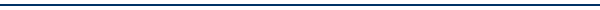 						     Węgorzewo, 20.04.2023 r. BR.0012.2.4.2023.KA											Na podstawie § 30 ust. 1 Statutu Powiatu Węgorzewskiego zwołuję w dniu 
26 kwietnia 2023 r. (środa) o godz. 1430 posiedzenie Komisji do spraw Społecznych
i Finansów, które odbędzie się w sali konferencyjnej Starostwa Powiatowego w Węgorzewie przy ul. 3 Maja 17B.Porządek obrad:Otwarcie posiedzenia.Przyjęcie porządku obrad.Zatwierdzenie protokołu z poprzedniego posiedzenia Komisji.Informacja bieżąca dotycząca funkcjonowania MCZ Szpitala Powiatowego w Węgorzewie PZOZ.Zapoznanie się z aktualną sytuacją finansową ZDP oraz z planami remontowymi dróg powiatowych.Przyjęcie sprawozdania z realizacji Programu Współpracy Powiatu Węgorzewskiego 
z Organizacjami Pozarządowymi za 2022 rok.Zapoznanie się ze sprawozdaniem z działalności przedstawicieli Powiatu Węgorzewskiego w stowarzyszeniach, fundacjach i innych podmiotach, w których Powiat Węgorzewski jest członkiem lub organem założycielskim za 2022 rok.Informacja Starosty na temat organizacji roku szkolnego 2023/2024 w szkołach 
i placówkach, dla których organem prowadzącym jest Powiat Węgorzewski.Informacja ustna dyrektorów szkół i placówek oświatowych nt. przygotowania do nowego roku szkolnego 2023/2024. Zapoznanie się z wystąpieniem pokontrolnym Komisji Rewizyjnej sporządzonego 
w oparciu o protokół kontroli Nr 1/2023 przeprowadzonej w dniu 19 stycznia 2023 r. oraz 23 marca 2023 r. Zaopiniowanie projektów uchwał Rady Powiatu.Wnioski i zapytania członków komisji i radnych.Zamknięcie posiedzenia.           Przewodniczący Komisji   do spraw Społecznych i Finansów             Eugeniusz Pieczul		        otrzymują:Pani Halina Faj- Przewodnicząca Rady Powiatu w WęgorzewieRadni Rady Powiatu w WęgorzewiePani Marzenna Supranowicz - Starosta WęgorzewskiPani Dorota Sakowska - Skarbnik Powiatu